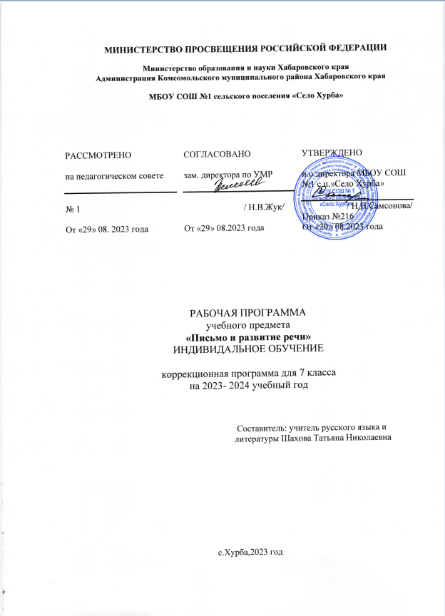                                           Пояснительная запискаОбразовательная область, предмет – русский (родной) язык,2 часа в неделю, индивидуальное обучениеДанная рабочая программа по грамматике, правописанию и развитию речи разработана на основе программы А.К.Аксёновой, Н.Г.Галунчиковой, С.Ю.Ильиной, Э.В.Якубовской программы специальных (коррекционных) образовательных учреждений VIII вида 5-9 классы под редакцией И.М.Бгажноковой, допущенной Министерством образования и науки Российской Федерации.Согласно федеральному базисному учебному плану для ОУ РФ на изучение предмета грамматика, правописание и развитие речи отводится 4 часа в неделю (136 часов в год). По учебному плану школы в 7 классе изучение предмета грамматика, правописание и развитие речи отведено 4 часа в неделю (136 часов в год), по индивидуальной программе -2 часа в неделю.Содержание авторской учебной программы по грамматике, правописанию и развитию речи сохранено полностью, а ее прохождение связано с изучением содержания по всем разделам, исходя из еженедельной учебной нагрузки, использованием индивидуального подхода к организации учебно-воспитательного процесса, учётом особенностей психо-моторно-речевого развития обучающихся класса. Обучение русскому языку строится на принципах коммуникативного подхода, что соответствует специфическим особенностям интеллектуальной деятельности учащихся, носит предметно-практическую направленность, связано с жизнью учеников и осуществляется в 7 классе в течение всего года. Используемый учебно-методический комплект: Программы специальных (коррекционных) учреждений VIII вида 5-9 классы под редакцией И.М.Бгажноковой. – М.: «Просвещение», 2013, Русский язык. 7 класс: учеб. для спец. (коррекц.) образоват. учреждений VIII вида / Э.В. Якубовская, Н.Г.Галунчикова – М.: «Просвещение», 2011.Материалом для обучения предмету помимо УМК является: дидактический раздаточный и иллюстративный материал; задания графического характера, практические упражнения с элементами творчества; дидактические игры;Программа адресована учащимся 7 б класса.Так как в настоящее время к числу наиболее актуальных вопросов образования относятся идеи гуманизации образовательного процесса, здоровьесбережения, компетентностного подхода, активизации познавательной деятельности, то эта программа предполагает не только учет индивидуально-личностной природы учащихся, их потребностей и интересов, но и определяет необходимость создания в обучении условий для самоопределения их как личности. Поэтому программу можно определить как личностно-ориентированную. Данная рабочая программа определяет в целом оптимальный объем знаний и умений по грамматике, правописанию и развитию речи, который доступен учащимся. В то же время данный учебный предмет для семиклассников является необходимым, в связи с коммуникативной направленностью обучения. Что в свою очередь способствует развитию у учащихся умения общаться с окружающими их людьми в любой обстановке, способствует коррекции недостатков их психофизического развития, познавательных возможностей и интересов. Коммуникативно-речевой подход к обучению языку предполагает некоторое смещение акцентов при обучении русскому языку. Так как приоритетом становится не работа над усвоением грамматических категорий и орфографических правил, а умение применять изученный грамматико-орфографический материал в форме устной и письменной речевой практики. Учитывая психологические особенности и возможности детей, материал всех разделов дается небольшими дозами с постепенным его усложнением. Работа строится концентрически, с постепенным наращиванием сведений по каждой обозначенной теме на последующих годах обучения. Повторение изученного материала сочетается с постоянной пропедевтикой новых знаний. Изучения языка в контексте монологической, диалогической речи. При отборе учебного материала учитывались возможности детей по усвоению предмета, умению практически применять полученные знания и умения в зависимости от степени выраженности и структуры дефекта каждого ученика класса. Обучение детей русскому языку носит элементарно-практический характер. Программа обеспечивает необходимую систематизацию знаний по предмету. В тех случаях, когда материал труден для вербального восприятия обучающимися, программа предусматривает использование иллюстраций к текстам (упражнениям), таблиц, схем и др. практического материала, позволяющим более полному и точному усвоению предлагаемого материала, позволяющим более полному и точному усвоению предлагаемого материала. Коммуникативно-речевой подход к обучению языку предполагает некоторое смещение акцентов при обучении русскому языку учащихся с интеллектуальной недостаточностью. Цели и задачи, решаемые при реализации программы: формирование специальных и общеучебных умений и навыков;получить достаточно прочные навыки грамотного письма на основе изучения элементарного курса грамматики;научиться правильно и последовательно излагать свои мысли в устной и письменной форме;развитие речи учащихся как средства общения и как способа коррекции их мыслительной деятельности;решение коррекционно-развивающих задач через увеличение работы над значением таких языковых единиц, как слово, словосочетание, предложение, текст, и над способами выражения смыслового различия с помощью этих единиц;повышение уровня общего развития учащихся;формирование нравственных качеств школьников;коррекция речи и мышления.Интеграция с другими предметами: Чтение и развитие речи, математика, предметы эстетического цикла (ИЗО, ручной труд), природоведение, СБО, физическая культура, профессионально-трудовое обучение, музыка, внеклассные мероприятия широкого профиля.Формы контроля: контрольные диктанты с грамматическим заданием, самостоятельные письменные работы по развитию речи (сочинение, изложение), контрольное списывание, поурочный опрос, дидактические игры, индивидуальные задания творческого характера.Планируемые результаты: Коррекционная направленность особо значима в специальной школе. На всех уроках проводится коррекция мышления, памяти и речи детей, развитие фонематического слуха, крупной и мелкой моторики, цветовосприятия, пространственного восприятия. Уроки русского языка активно содействуют формированию положительных качеств личности учащихся. Коррекционная сторона урока имеет решающее значение в образовательном процессе: благодаря этой работе повышается работоспособность, увеличивается устойчивость внимания, понижаются трудности восприятия, улучшается пространственное восприятие, развивается и совершенствуется наблюдательность, память, воображение, речь, логическое мышление, умение анализировать, обобщать, классифицировать, устанавливать причинно-следственные связи и зависимости, делать выводы - все эти планируемые результаты придают еще и воспитывающую направленность учебной деятельности. К концу учебного года учащиеся должны получить достаточно прочные навыки грамотного письма на основе изучения элементарного курса грамматики, но с учётом своих потенциальных возможностей. Научиться правильно и последовательно излагать свои мысли в устной и письменной форме с помощью педагога. Владеть навыками самоконтроля при самостоятельном выполнении письменных работ. Быть социально адаптированными.Основные требования к ЗУН обучающихся предмету соответствуют 2 уровням требований авторской программы, при этом, исходя из потенциальных возможностей детей, основные требования к будут несколько видоизменены (усилены для 1-го уровня и несколько снижены для 2-го), по сравнению с аналогичными требованиями авторской программы.К концу учебного года обучающиеся должны знать и уметь:1–й уровеньписать под диктовку текст, включающий слова с изученными орфограммами (55 – 69 слов);находить способ решения орфографических задач в часто встречающихся словах;пользоваться школьным орфографическим словарём;подбирать однокоренные слова, используя данные приставки и суффиксы;участвовать в составлении плана к тексту;восстанавливать текст по опорным словам, словосочетаниям;писать и правильно оформлять поздравительную открытку.2 – уровень писать под диктовку текст с изученными орфограммами с предварительным анализом;решать орфографические задачи с помощью учителя;подбирать элементарные однокоренные слова с помощью вопроса;различать части речи с опорой на таблицу или с помощью учителя, других участников образовательного процесса; участвовать в составлении поздравительной открыткиСодержание рабочей программыКоличество часов за учебный год в авторской программе – 135, в рабочей – 68, что соответствует федеральному базисному учебному плану для ОУ РФ. Несовпадение часов на изучение отдельных тем в рабочей программе с количеством часов авторской программы связано с одной стороны с индивидуально-типологическими особенностями усвоения материала по предмету обучающимися, с другой стороны тем, что в рабочей программе тема «Деловое письмо» не была мною выделена отдельно, а даётся в процессе изучения всего программного материала по русскому языку в течение учебного года. Количество часов на прохождение всех тем определено мною исходя из объёма материала, представленного в учебнике, а также потенциальных возможностей детей. Для удобства подачи материала, систематизации знаний учащихся порядок прохождения тем и количество часов связано с их расположением в учебнике «Русский язык».Тематическое планирование учебного материала на 2023/2024 учебный год Русский (родной) язык. Грамматика, правописание и развитие речи. 7 класс (VIII вид)№п/пТемаКол-во учебных часов (в авторской программе)Кол-во учебных часов (в рабочей программе)1Звуки и буквы. Текст. Повторение.5102Предложение. Текст. Повторение8123Состав слова. Текст17194Части речи. Текст72765Предложение. Текст 10136Повторение. 867Деловое письмо.150ИтогоИтого135 часов68 часовРазделТЕМА УРОКАКол-во часов№ п/пIIIЗвуки и буквы. Текст. Повторение.4IIIВводный урок. Звуки и буквы. Текст. Тема11IIIАлфавит. Гласные и согласные звуки и буквы. Разделительные мягкий (ь) и твёрдый (ъ) знаки в словах12IIIПравописание безударных гласных в словах. Правописание звонких и глухих согласных в словах13IIIЗвуки и буквы. Закрепление знаний Контрольные вопросы и задания14IIIПредложение. Текст. Повторение 5IIIПредложение. Текст. Вводный урок. Предложения нераспространённые и распространённые15IIIОднородные члены предложения. Распространение предложений однородными членами16IIIСоставление предложений с однородными членами. Текст. Подтверждение основной мысли текста фактами.17IIIОбращение. Его место в предложении. Употребление обращения в диалоге.1IIIПредложение. Закрепление знаний. Контрольные вопросы и задания18-9IIIСостав слова. Текст 10IIIСостав слова. Текст. Вводный урок. Корень. Однокоренные слова110IIIПриставка. Суффикс.111IIIОкончание. Правописание гласных и согласных в корне. Безударные гласные в корне112IIIЗвонкие и глухие согласные в корне. Правописания в корне. Закрепление знаний.113IIIКонтрольный диктант по теме «Состав слова». Работа над ошибками114IIIПравописание приставок. Гласные и согласные в приставках .Разделительный твёрдый знак после приставок.115IIIПравописания в корне и приставке. Закрепление знаний. Сложные слова. Знакомство со сложными словами.116IIIПравописание сложных слов. Образование сложных слов.117IVСостав слова. Закрепление знаний. Состав слова. Закрепление знаний.1IVКонтрольные вопросы и задания.118-19IVЧасти речи. Текст 42IVРазличение частей речи. Образование одних частей речи от других.120IVСуществительное. Значение существительных в речи.121IVИспользование существительных для сравнения одного предмета с другим. Род и число существительных.122IVРазличение существительных мужского и женского рода с шипящей на конце (ж, ш, ч, щ). Правописание существительных с шипящей на конце123IVТри склонения существительных в единственном числе. Существительные 1-го склонения. Определения склонения существительных по начальной форме.124IVСуществительные 2-го склонения.Существительные 3-го склонения.125IVСуществительные 2-го склонения.Существительные 3-го склонения.126IVРазличение существительных 1-го, 2-го и 3-го склонения.127IV1-е склонение существительных в единственном числе. Ударные и безударные окончания существительных 1-го склоненияЗамена существительных с ударным окончанием существительными с безударным окончанием.128IV1-е склонение существительных в единственном числе. Ударные и безударные окончания существительных 1-го склоненияЗамена существительных с ударным окончанием существительными с безударным окончанием.129IVПравописание безударных падежных окончаний существительных 1-го склонения.130IV2-е склонение существительных в единственном числе. Ударные и безударные окончания существительных 2-го склоненияПравописание безударных падежных окончаний существительных 2-го склонения.131IV3-е склонение существительных в единственном числе. Ударные и безударные окончания существительных 3-го склоненияПравописание безударных падежных окончаний существительных 3-го склонения.132IVТекст. Установление последовательности фактов в тексте.Склонение существительных в единственном числе. Закрепление знаний.133IVСуществительное. Закрепление знаний.Контрольные вопросы и задания.134IVКонтрольный диктант по теме «Имя существительное» Работа над ошибками135IVПрилагательное. Вводный урок.Значение прилагательных в речи.136Описание предмета и его частей.Использование прилагательных для сравнения предметов.1Словосочетания с прилагательными.Согласование прилагательного с существительным в роде и числе.137-38Различение окончаний прилагательных в единственном и множественном числе.Склонение прилагательных мужского и среднего рода. Постановка вопросов от существительного к прилагательному в разных падежах.139Наблюдение за окончаниями вопросов и окончаниями прилагательных.Правописание падежных окончаний прилагательных мужского и среднего рода140Склонение прилагательных женского рода. Изменение прилагательных женского рода по падежам.Постановка вопросов от существительных к прилагательным в разных падежах.141Наблюдение за окончаниями вопросов и окончаниями прилагательных.Правописание падежных окончаний прилагательных в единственном числе.142 Правописание падежных окончаний прилагательных в единственном числе. Прилагательное. Закрепление знаний.143Прилагательное. Закрепление знаний.Контрольные вопросы и задания.144Контрольный диктант по теме «Имя прилагательное» 145Глагол. Вводный урок. Значение глаголов в речи.Использование глаголов для сравнения предметов146Время и число глаголов. Различение глаголов по временам.Изменение глаголов по временам.147Различение глаголов по числамИзменение глаголов в прошедшем времени по родам148Различение окончаний женского и среднего рода у глаголов в прошедшем времени. Время и число глаголов. Закрепление знаний.149Текст. Составной план текста.Неопределённая форма глагола. Понятие о неопределённой форме глагола.150Правописание глаголов в неопределённой форме.Постановка глагола в неопределённую форму151Частица не с глаголами. Использование частицы не в значении отрицания.Наблюдение за правописанием частицы не с глаголами.152Правописание частицы не с глаголами.Глагол. Закрепление знаний.153Глагол. Закрепление знаний.Контрольные вопросы и задания.154Глагол. Закрепление знаний.Контрольные вопросы и задания.155Контрольный диктант по теме «Глагол»Местоимение. Вводный урок.156Личные местоимения.Значение личных местоимений в речи.157Лицо и число местоимений. Местоимения 1-го лица.Местоимения 2-го лица.158Местоимения 3-го лица.Изменение местоимений 3-го лица единственного числа по родам.159Различение местоимений по лицам и числамЛичные местоимения. Закрепление знаний.160Личные местоимения. Закрепление знаний.Контрольные вопросы и задания.161VI	Предложение. Текст7Предложение. Текст. Вводный урок.Простое предложение. Однородные члены предложения без союза и с союзом и162Однородные члены предложения с союзами а,но.Однородные члены предложения с союзами и,а,но.163Обращение.Знаки препинания при обращении.164Простое предложение. Закрепление знаний.Сложное предложение. Части сложного предложения.165Знаки препинания в сложном предложении.Составление сложных предложений166Контрольные задания по теме «Предложение». 167Контрольный диктант за год168